Directorio de Agencias de PRDirectorio de Municipios de PRDirectorio de Agencias Federales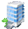 Oficina CentralDirección PostalTeléfonos / FaxHorario de ServicioUrb. La Riviera Calle 3 SE, 311B. Monacillos Río Piedras, PR 00936-4466PO Box 364466San Juan, PR 00924Tel.: (787) 781-0545 Tel Audio Impedido: No DisponibleFax: (787) 782-5208Lunes a viernes8:00am - 4:30pmEjecutivo:Lcdo. Basilio Torres Rivera, PresidenteCerca de:Lado del Corporación del Fondo del Seguro del Estado (CFSE) y frente al terminal del Tren UrbanoWeb:http://www.cipr.pr.gov/ Sombrilla:CIPRMapa:Ruta AMA:Parada TU:San Francisco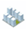 Oficinas de Servicio a través de Puerto RicoOficinas de Servicio a través de Puerto RicoOficinas de Servicio a través de Puerto RicoOficinas de Servicio a través de Puerto RicoOficinas de Servicio a través de Puerto RicoDirección Física Dirección Física Dirección PostalTeléfonos / Fax Horario de ServicioRegion ARECIBORegion ARECIBORegion ARECIBORegion ARECIBORegion ARECIBO105 Calle Jesús Cortés Torres
Arecibo, Puerto Rico 00612105 Calle Jesús Cortés Torres
Arecibo, Puerto Rico 00612105 Calle Jesús Cortés Torres
Arecibo, Puerto Rico 00612Tel: (787) 879-0555Tel Audio Impedido: No DisponibleFax: (787) 879-3066contacto@cipr.gobierno.prLunes a viernes8:00am – 12:001:00pm -  4:30pmÁrea PagaduríaLunes a viernes8:00am – 12:001:00pm -  3:30pmMunicipiosArecibo, Barceloneta, Ciales, Corozal, Florida, Hatillo, Isabela, Lares, Morovis, Manatí, Orocovis, Quebradillas, Utuado, Vega Alta, Vega BajaArecibo, Barceloneta, Ciales, Corozal, Florida, Hatillo, Isabela, Lares, Morovis, Manatí, Orocovis, Quebradillas, Utuado, Vega Alta, Vega BajaArecibo, Barceloneta, Ciales, Corozal, Florida, Hatillo, Isabela, Lares, Morovis, Manatí, Orocovis, Quebradillas, Utuado, Vega Alta, Vega BajaArecibo, Barceloneta, Ciales, Corozal, Florida, Hatillo, Isabela, Lares, Morovis, Manatí, Orocovis, Quebradillas, Utuado, Vega Alta, Vega BajaRegion Mayagüez  Region Mayagüez  Region Mayagüez  Region Mayagüez  Region Mayagüez  509 Sur Calle Dr. Ramón Emeterio BetancesMayagüez, Puerto Rico 00680
509 Sur Calle Dr. Ramón Emeterio BetancesMayagüez, Puerto Rico 00680
509 Sur Calle Dr. Ramón Emeterio BetancesMayagüez, Puerto Rico 00680Tel: (787) 833-7650Tel: (787) 833-7655Fax: (787) 265-3310Tel Audio Impedido: No Disponiblecontacto@cipr.gobierno.prLunes a viernes8:00am – 12:001:00pm -  4:30pmÁrea PagaduríaLunes a viernes8:00am – 12:001:00pm -  3:30pmMunicipiosAguadilla, Aguada, Rincón, Anasco, San Sebastian, Las Marias, Mayaguez, Maricao, Hormigueros, San German, Sabana Grande, Cabo Rojo, Lajas, Isabela, Aguadilla, Aguada, Rincón, Anasco, San Sebastian, Las Marias, Mayaguez, Maricao, Hormigueros, San German, Sabana Grande, Cabo Rojo, Lajas, Isabela, Aguadilla, Aguada, Rincón, Anasco, San Sebastian, Las Marias, Mayaguez, Maricao, Hormigueros, San German, Sabana Grande, Cabo Rojo, Lajas, Isabela, Aguadilla, Aguada, Rincón, Anasco, San Sebastian, Las Marias, Mayaguez, Maricao, Hormigueros, San German, Sabana Grande, Cabo Rojo, Lajas, Isabela, Region PONCERegion PONCERegion PONCERegion PONCERegion PONCESan Jorge Professional Building
610 Calle Damas
Piso 3, Suite 303
Ponce, PR 00717-1303San Jorge Professional Building
610 Calle Damas
Piso 3, Suite 303
Ponce, PR 00717-1303San Jorge Professional Building
610 Calle Damas
Piso 3, Suite 303
Ponce, PR 00717-1303Tel: (787) 842-0193Tel: (787) 842-0194Tel: (787) 842-0199 Tel: (787) 842-0217Tel Audio Impedido: No DisponibleFax: (787) 284-4013contacto@cipr.gobierno.pr Lunes a viernes8:00am – 12:001:00pm -  4:30pmÁrea PagaduríaLunes a viernes8:00am – 12:001:00pm -  3:30pmMunicipiosGuánica, Yauco, Adjuntas, Guayanilla, Peñuelas, Jayuya, Ponce, Villalba, Juana Diaz, Coamo, Santa Isabel, salinas, Guayama, Patillas, ArroyoGuánica, Yauco, Adjuntas, Guayanilla, Peñuelas, Jayuya, Ponce, Villalba, Juana Diaz, Coamo, Santa Isabel, salinas, Guayama, Patillas, ArroyoGuánica, Yauco, Adjuntas, Guayanilla, Peñuelas, Jayuya, Ponce, Villalba, Juana Diaz, Coamo, Santa Isabel, salinas, Guayama, Patillas, ArroyoGuánica, Yauco, Adjuntas, Guayanilla, Peñuelas, Jayuya, Ponce, Villalba, Juana Diaz, Coamo, Santa Isabel, salinas, Guayama, Patillas, ArroyoRegion HUMACAORegion HUMACAORegion HUMACAORegion HUMACAORegion HUMACAOEdificio Oriental Center
Carretera #908 Km. 0.9
Tercer Piso
Humacao, Puerto Rico 00791
Edificio Oriental Center
Carretera #908 Km. 0.9
Tercer Piso
Humacao, Puerto Rico 00791
PO Box 364466San Juan, PR 00936-4466Tel: (787) 850-6500Tel: (787) 850-6501Tel Audio Impedido: No DisponibleFax: (787) 850-1233contacto@cipr.gobierno.pr Lunes a viernes8:00am – 12:001:00pm -  4:30pmÁrea PagaduríaLunes a viernes8:00am – 12:001:00pm -  3:30pmMunicipiosNaranjito, Barranquitas, Aibonito, Comerio, Aguas Buenas, Cidra, Cayey, Caguas, Gurabo, San Lorenzo, Juncos, Las Piedras, Yabucoa, Maunado, Humacao, Naguabo, Ceiba,  Fajardo, Vieques, CulebraNaranjito, Barranquitas, Aibonito, Comerio, Aguas Buenas, Cidra, Cayey, Caguas, Gurabo, San Lorenzo, Juncos, Las Piedras, Yabucoa, Maunado, Humacao, Naguabo, Ceiba,  Fajardo, Vieques, CulebraNaranjito, Barranquitas, Aibonito, Comerio, Aguas Buenas, Cidra, Cayey, Caguas, Gurabo, San Lorenzo, Juncos, Las Piedras, Yabucoa, Maunado, Humacao, Naguabo, Ceiba,  Fajardo, Vieques, CulebraNaranjito, Barranquitas, Aibonito, Comerio, Aguas Buenas, Cidra, Cayey, Caguas, Gurabo, San Lorenzo, Juncos, Las Piedras, Yabucoa, Maunado, Humacao, Naguabo, Ceiba,  Fajardo, Vieques, Culebra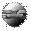 Otros Enlaces